Przygotowanie do przyjęcia I Komunii Świętej                           . . . . . . . . . . . . .. . . . . . . . . . . . . . . . . . . . . . . . . . . . . . . . . . . . . . . . . . . . . . . . . . . . . . . . . . . . . . . . . .                                                                         Imię i  nazwiskoPozdrawiając: kapłana, siostrę zakonną, mówimy: Niech będzie pochwalony 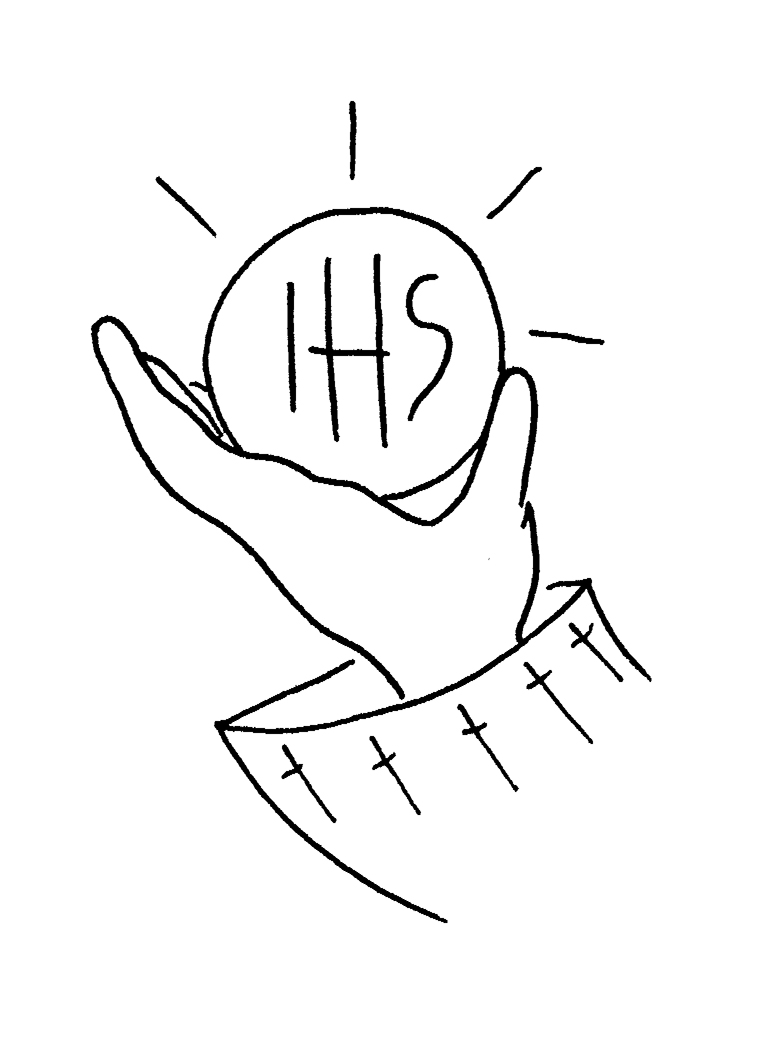 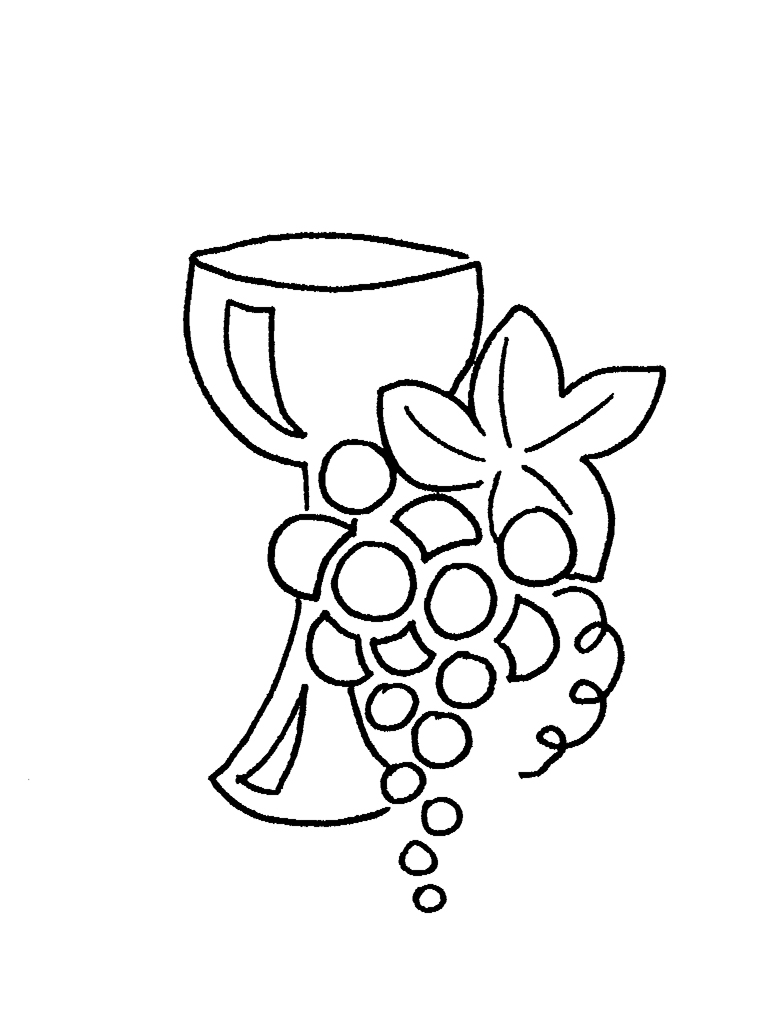 Jezus Chrystus lub Szczęść Boże.(Odpowiedź): Na wieki wieków. AmenKażde dziecko zobowiązane jest wykazać się znajomością poszczególnych modlitw w wyżej wymienionym terminie!Podpis Rodziców potwierdzający zapoznanie się z powyższą informacją:...................................................................................MIESIĄCMODLITWAOCENAPODPISRODZICÓWPODPISKATECHETYpaździernikZnak krzyża październikOjcze nasz październikPrzykazanie miłości październikZdrowaś Maryjo październikChwała Ojcu…  październikModlitwa do Anioła Stróża październik7 sakramentów świętych listopadGłówne prawdy wiary listopadAkty: wiary, nadziei, miłości, żalu grudzień10 Przykazań Bożych  grudzień5 Przykazań Kościelnych styczeńSpowiadam się Bogu …styczeń7 grzechów głównych styczeń5 warunków dobrej spowiedzi lutyFormuła spowiedzi -  lutyOstateczne rzeczy człowieka lutyChwała na wysokościmarzecCo to jest grzech ? marzecCo to jest grzech śmiertelny ?marzecCo to jest grzech lekki ?  marzecCo to jest Msza święta ? marzecCo się dzieje podczas przeistoczenia we Mszy św.  ?marzecCo to jest Komunia święta? marzecTrzy cnoty Boskie marzecNiechaj będzie pochwalony …kwiecieńWierzę w jednego Boga …kwiecieńNiech Pan przyjmie …kwiecieńŚwięty, Święty …Panie, nie jestem godzien …